                   PROJET LANGUE(S) VIVANTE(S) D’ÉTABLISSEMENT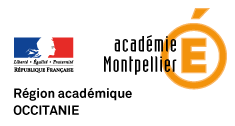 ETABLISSEMENT:LANGUE (S):PROFESSEURS DE LANGUE CONCERNES:PROFESSEURS D’AUTRES DISCIPLINES (à préciser) :INTERVENANTS EXTERIEURS / PARTENAIRES :INTITULE DU PROJET ET THEMATIQUE CHOISIE :CLASSES CONCERNEES :DUREE DU PROJET :OBJECTIF PRINCIPAL :ACTIONS PREVUES : (à détailler)CRITERES ET INDICATIONS DE REUSSITE :